วันที่ 3 มีนาคม 2565 องค์การบริหารส่วนตำบลลำคอหงษ์ โดยนายกชิตณรงค์ ขอเหนี่ยวกลาง จัดให้มีการประชุมคณะกรรมการพัฒนาตำบล เพื่อดำเนินการพิจารณาให้ความเห็นชอบร่างแผนพัฒนาท้องถิ่น พ.ศ. 2561-2565 (เพิ่มเติมครั้งที่ 4) และร่างแผนพัฒนาท้องถิ่น พ.ศ. 2561 – 2565 (เปลี่ยนแปลงครั้งที่ 2) ณ ห้องประชุม ชั้น 2 องค์การบริหารส่วนตำบลลำคอหงษ์ อำเภอโนนสูง จังหวัดนครราชสีมา 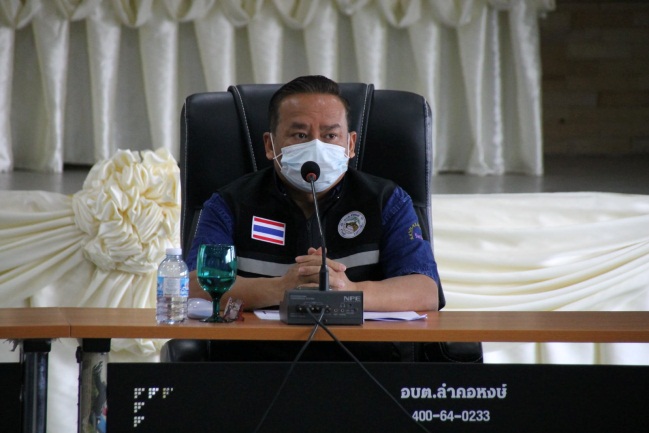 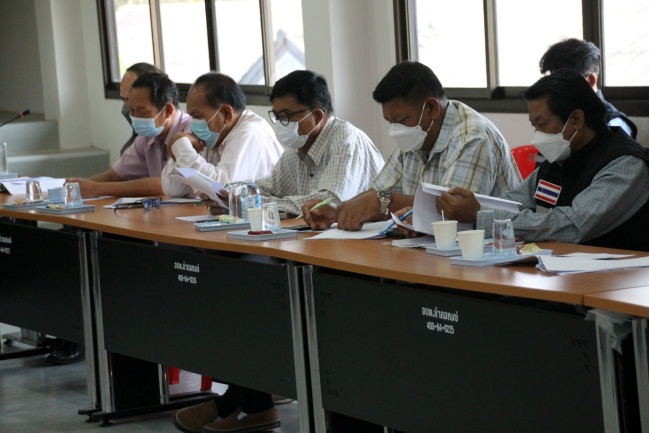 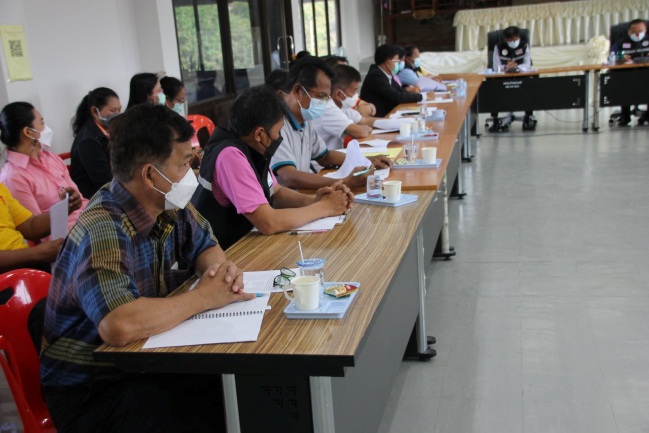 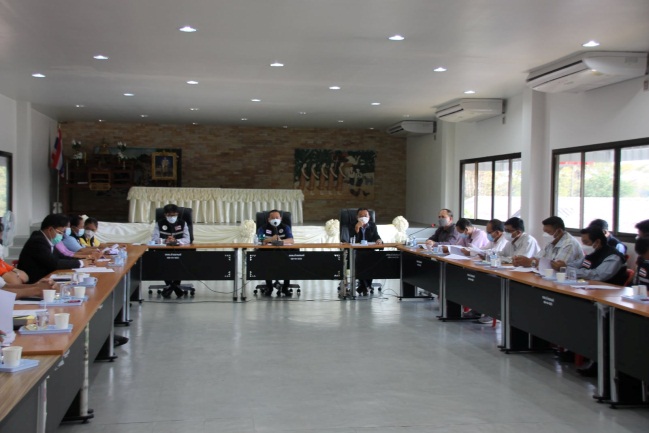 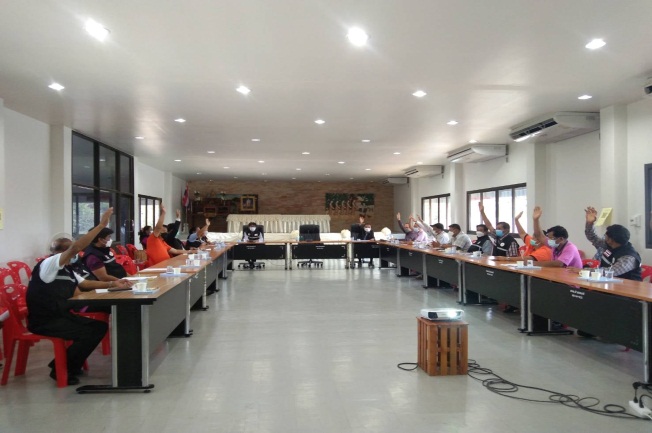 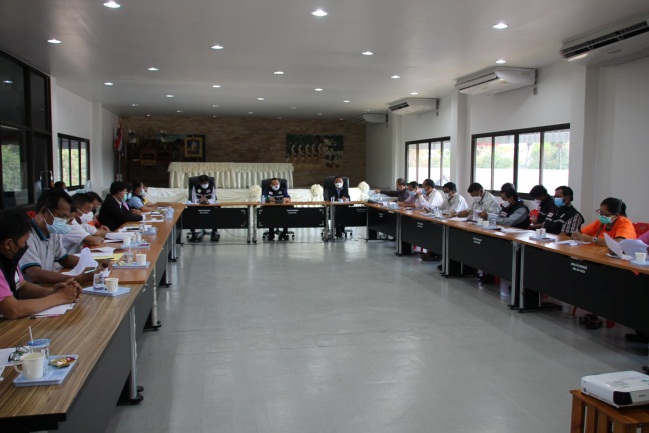 